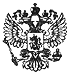 Федеральный закон от 29 июня 2015 г. N 156-ФЗ "О внесении изменений в отдельные законодательные акты Российской Федерации по вопросам развития малого и среднего предпринимательства в Российской Федерации"     Принят Государственной Думой 19 июня 2015 года     Одобрен Советом Федерации 24 июня 2015 года     Статья 1     Часть девятую статьи 23 Федерального закона "О банках и   банковскойдеятельности" (в редакции Федерального закона от  3  февраля  1996   годаN 17-ФЗ) (Ведомости Съезда народных депутатов РСФСР и Верховного   СоветаРСФСР,  1990,  N 27,  ст. 357;  Собрание  законодательства     РоссийскойФедерации,  1996,  N 6,  ст. 492;  1998,  N 31,  ст. 3829;    2001, N 26,ст. 2586; 2002, N 12, ст. 1093; 2003, N 50, ст. 4855; 2005, N 1, ст. 18;2009, N 1, ст. 23; 2011, N 29, ст. 4291;  2012,  N 31,  ст. 4333;   2014,N 40, ст. 5320; N 52, ст. 7543) после  слов  "учредителей   (участников)"дополнить словами ", а также  в  случаях,  предусмотренных   федеральнымизаконами,".     Статья 2     Внести в Федеральный закон от 6 октября 1999 года N 184-ФЗ "Об общихпринципах организации законодательных (представительных) и исполнительныхорганов государственной власти субъектов Российской Федерации" (Собраниезаконодательства Российской Федерации, 1999, N 42, ст. 5005; 2003, N 27,ст. 2709; 2005, N 1, ст. 17, 25; 2006, N 1, ст. 10; N 23, ст. 2380; N 30,ст. 3287; N 31, ст. 3452; N 44, ст. 4537;  N 50,  ст. 5279;  2007,   N 1,ст. 21; N 13, ст. 1464; N 21, ст. 2455; N 30, ст. 3747, 3805, 3808; N 43,ст. 5084; N 46, ст. 5553; 2008, N 29, ст. 3418;  N 30,  ст. 3613,   3616;N 48, ст. 5516; N 52, ст. 6236; 2009, N 48,  ст. 5711;  N 51,   ст. 6163;2010, N 15, ст. 1736; N 19, ст. 2291; N 31,  ст. 4160;  N 41,   ст. 5190;N 46, ст. 5918; N 47, ст. 6030, 6031; N 49,  ст. 6409;  N 52,   ст. 6984;2011, N 17, ст. 2310; N 27, ст. 3881; N 29,  ст. 4283;  N 30,   ст. 4572,4590, 4594; N 48, ст. 6727, 6732; N 49, ст. 7039, 7042; N 50,   ст. 7359;2012, N 10,  ст. 1158,  1163;  N 18,  ст. 2126;  N 31,  ст. 4326;  N 50,ст. 6957, 6967; N 53, ст. 7596; 2013, N 14,  ст. 1663;  N 19,   ст. 2331;N 23, ст. 2875, 2876, 2878; N 27, ст. 3470, 3477; N 40, ст. 5034;   N 43,ст. 5454; N 48, ст. 6165; N 51, ст. 6679, 6691;  N 52,  ст. 6981,   7010;2014, N 11, ст. 1093; N 14, ст. 1562; N 22,  ст. 2770;  N 26,   ст. 3371;N 30, ст. 4256, 4257; N 42, ст. 5615; N 43,  ст. 5799;  N 45,   ст. 6138;2015, N 1, ст. 11;  N 13,  ст. 1807,  1808;  N 14,  ст. 2017)   следующиеизменения:     1) в пункте 2 статьи 26.3:     а) в подпункте 9 слова "организации  и  осуществления   региональныхпрограмм" заменить  словами  "разработки  и  реализации   государственныхпрограмм  (подпрограмм)  субъекта  Российской   Федерации,     содержащихмероприятия,   направленные   на   развитие    малого    и    среднегопредпринимательства,";     б) дополнить подпунктом 9.2 следующего содержания:     "9.2) организации и осуществления  в  установленном   ПравительствомРоссийской Федерации порядке оценки соответствия проектов планов закупкитоваров, работ, услуг, проектов планов закупки инновационной   продукции,высокотехнологичной продукции, лекарственных средств, проектов изменений,вносимых   в   такие   планы,   конкретных   заказчиков,     определенныхПравительством Российской Федерации в соответствии с Федеральным закономот 18  июля  2011  года  N 223-ФЗ  "О  закупках  товаров,    работ, услуготдельными  видами  юридических  лиц",   требованиям     законодательстваРоссийской  Федерации,  предусматривающим  участие  субъектов    малого исреднего предпринимательства в закупке;";     в) дополнить подпунктом 9.3 следующего содержания:     "9.3) организации и осуществления  в  установленном   ПравительствомРоссийской Федерации порядке  мониторинга  соответствия  планов   закупкитоваров,  работ,  услуг,  планов   закупки   инновационной     продукции,высокотехнологичной  продукции,   лекарственных   средств,     изменений,внесенных в такие планы, годовых отчетов о закупке у субъектов малого   исреднего предпринимательства, годовых отчетов  о  закупке   инновационнойпродукции, высокотехнологичной продукции (в части  закупки  у   субъектовмалого и среднего предпринимательства) отдельных заказчиков, определенныхПравительством Российской Федерации в соответствии с Федеральным закономот 18  июля  2011  года  N 223-ФЗ  "О  закупках  товаров,    работ, услуготдельными  видами  юридических  лиц",   требованиям     законодательстваРоссийской  Федерации,  предусматривающим  участие  субъектов    малого исреднего предпринимательства в закупке;";     2) в подпункте "я.1" пункта 2  статьи  26.11  слова   "осуществлениярегиональных  программ"  заменить  словами  "реализации   государственныхпрограмм  (подпрограмм)  субъекта  Российской   Федерации,     содержащихмероприятия,   направленные   на   развитие    малого    и    среднегопредпринимательства,".     Статья 3     Подпункт 15 пункта 2 статьи 3 Федерального закона от 21 декабря 2001года  N 178-ФЗ  "О  приватизации  государственного   и     муниципальногоимущества" (Собрание законодательства Российской Федерации,  2002,   N 4,ст. 251; 2005, N 25, ст. 2425; 2006, N 2, ст. 172; 2007, N 49, ст. 6079;2008, N 20, ст. 2253; N 30, ст. 3615, 3617; 2010, N 23, ст. 2788;   2011,N 29, ст. 4292;  N 30,  ст. 4568;  2013,  N 44,  ст. 5630;  2014,  N 22,ст. 2771; N 26, ст. 3400; N 48, ст. 6637; 2015, N 1,  ст. 72)   дополнитьсловами ", развития малого и среднего предпринимательства  в   РоссийскойФедерации, в том числе в связи с осуществлением деятельности акционерногообщества  "Федеральная  корпорация  по  развитию  малого   и     среднегопредпринимательства" на основании Федерального закона от  24  июля   2007года N 209-ФЗ  "О  развитии  малого  и  среднего    предпринимательства вРоссийской Федерации" в качестве института развития  в  сфере    малого исреднего предпринимательства".     Статья 4     Пункт 4 части 3 статьи 19 Федерального закона от 26 июля 2006   годаN 135-ФЗ "О защите конкуренции"  (Собрание  законодательства   РоссийскойФедерации, 2006, N 31,  ст. 3434;  2009,  N 29,  ст. 3601;  2010,   N 15,ст. 1736; 2011, N 50, ст. 7343; 2013, N 27,  ст. 3436;  N 52,   ст. 6961;2014, N 30, ст. 4266) изложить в следующей редакции:     "4) в соответствии с государственными программами   (подпрограммами)Российской  Федерации,  государственными  программами    (подпрограммами)субъектов   Российской   Федерации   и   муниципальными       программами(подпрограммами),  содержащими  мероприятия,  направленные  на   развитиемалого и среднего предпринимательства.".     Статья 5     Внести в Федеральный закон от 24 июля 2007 года N 209-ФЗ "О развитиималого и среднего предпринимательства в Российской Федерации"   (Собраниезаконодательства  Российской  Федерации,  2007,  N 31,  ст. 4006;   N 43,ст. 5084; 2008,  N 30,  ст. 3615,  3616;  2009,  N 31,  ст. 3923;  N 52,ст. 6441; 2010, N 28, ст. 3553; 2011, N 27,  ст. 3880;  N 50,   ст. 7343;2013, N 27, ст. 3436, 3477; N 30, ст. 4071;  N 52,  ст. 6961)   следующиеизменения:     1) в статье 3:     а) пункты 2 - 4 признать утратившими силу;     б) пункт 5 изложить в следующей редакции:     "5) поддержка субъектов малого и среднего предпринимательства (далеетакже  -  поддержка)  -  деятельность  органов  государственной    властиРоссийской Федерации, органов государственной власти субъектов РоссийскойФедерации,  органов  местного  самоуправления,  организаций,   образующихинфраструктуру поддержки субъектов малого и среднего предпринимательства,осуществляемая в целях развития малого и среднего предпринимательства   всоответствии с государственными программами (подпрограммами)   РоссийскойФедерации,  государственными  программами  (подпрограммами)     субъектовРоссийской  Федерации  и  муниципальными  программами   (подпрограммами),содержащими мероприятия, направленные  на  развитие  малого  и   среднегопредпринимательства (далее -  государственные  программы   (подпрограммы)Российской Федерации, государственные программы (подпрограммы) субъектовРоссийской Федерации, муниципальные программы  (подпрограммы),  а   такжедеятельность акционерного общества "Федеральная корпорация  по   развитиюмалого и среднего предпринимательства", осуществляемая в соответствии   снастоящим Федеральным законом, в качестве  института  развития  в   сферемалого и среднего предпринимательства (далее также - корпорация развитиямалого и среднего предпринимательства).";     2) в статье 4:     а) абзац первый пункта 1 части 1 изложить в следующей редакции:     "1)  для  юридических  лиц  -  суммарная  доля  участия   РоссийскойФедерации, субъектов Российской  Федерации,  муниципальных   образований,общественных и религиозных организаций (объединений), благотворительных ииных фондов в уставном (складочном) капитале  (паевом  фонде)   указанныхюридических  лиц  не  должна  превышать  двадцать  пять     процентов (заисключением суммарной доли участия, входящей в состав активов акционерныхинвестиционных фондов, состав имущества закрытых  паевых   инвестиционныхфондов, состав общего имущества инвестиционных товариществ), а суммарнаядоля  участия  иностранных  юридических  лиц,  суммарная  доля   участия,принадлежащая одному или нескольким  юридическим  лицам,  не   являющимсясубъектами малого и среднего предпринимательства,  не  должны   превышатьсорок  девять  процентов  каждая.  Указанное  ограничение  в    отношениисуммарной доли  участия  иностранных  юридических  лиц,  суммарной  долиучастия, принадлежащей  одному  или  нескольким  юридическим    лицам, неявляющимся  субъектами  малого  и  среднего       предпринимательства, нераспространяется на хозяйственные общества,  хозяйственные   партнерства,деятельность которых заключается в практическом  применении   (внедрении)результатов  интеллектуальной  деятельности  (программ  для   электронныхвычислительных  машин,  баз  данных,  изобретений,  полезных     моделей,промышленных образцов, селекционных достижений,  топологий   интегральныхмикросхем, секретов  производства  (ноу-хау),  исключительные    права накоторые  принадлежат  учредителям  (участникам)  соответственно     такиххозяйственных обществ, хозяйственных партнерств - бюджетным,   автономнымнаучным учреждениям либо являющимся бюджетными учреждениями, автономнымиучреждениями  образовательным  организациям  высшего      образования, наюридические лица, получившие статус участника проекта в  соответствии   сФедеральным законом от 28 сентября 2010 года N 244-ФЗ "Об   инновационномцентре  "Сколково",  на  юридические  лица,  учредителями   (участниками)которых  являются   юридические   лица,   включенные   в     утвержденныйПравительством   Российской   Федерации   перечень       юридических лиц,предоставляющих государственную поддержку инновационной  деятельности   вформах, установленных  Федеральным  законом  от  23  августа    1996 годаN 127-ФЗ  "О  науке  и  государственной  научно-технической    политике".Юридические лица включаются в данный перечень в  порядке,   установленномПравительством Российской Федерации, при условии соответствия одному   изследующих критериев:";     б) часть 2 признать утратившей силу;     в) в части 4 слово "двух" заменить словом "трех";     3) в пункте 4 части 3  статьи  6  слова  "федеральными   программамиразвития малого и среднего предпринимательства, региональными программамиразвития  малого  и  среднего  предпринимательства   и     муниципальнымипрограммами развития малого  и  среднего  предпринимательства"   заменитьсловами  "государственными  программами   (подпрограммами)     РоссийскойФедерации,  государственными  программами  (подпрограммами)     субъектовРоссийской Федерации, муниципальными программами (подпрограммами)";     4) в статье 9:     а) пункт 3 изложить в следующей редакции:     "3) разработка и реализация государственных программ   (подпрограмм)Российской Федерации;";     б) пункт 10 изложить в следующей редакции:     "10) поддержка  государственных  программ  (подпрограмм)   субъектовРоссийской Федерации;";     5) в части 1 статьи 10:     а) в пункте 2 слова "региональных программ развития субъектов малогои  среднего  предпринимательства"  заменить  словами     "государственныхпрограмм (подпрограмм) субъектов Российской Федерации";     б) в пункте 7  слова  "муниципальных  программ  развития   субъектовмалого и среднего предпринимательства" заменить  словами   "муниципальныхпрограмм (подпрограмм)";     в) дополнить пунктом 13 следующего содержания:     "13) организация и  осуществление  в  установленном   ПравительствомРоссийской Федерации порядке оценки соответствия проектов планов закупкитоваров, работ, услуг, проектов планов закупки инновационной   продукции,высокотехнологичной продукции, лекарственных средств, проектов изменений,вносимых   в   такие   планы,   конкретных   заказчиков,     определенныхПравительством Российской Федерации в соответствии с Федеральным закономот 18  июля  2011  года  N 223-ФЗ  "О  закупках  товаров,    работ, услуготдельными  видами  юридических  лиц",   требованиям     законодательстваРоссийской  Федерации,  предусматривающим  участие  субъектов    малого исреднего предпринимательства в закупке;";     г) дополнить пунктом 14 следующего содержания:     "14) организация и  осуществление  в  установленном   ПравительствомРоссийской Федерации порядке  мониторинга  соответствия  планов   закупкитоваров,  работ,  услуг,  планов   закупки   инновационной     продукции,высокотехнологичной  продукции,   лекарственных   средств,     изменений,внесенных в такие планы, годовых отчетов о закупке у субъектов малого   исреднего предпринимательства, годовых отчетов  о  закупке   инновационнойпродукции, высокотехнологичной продукции (в части  закупки  у   субъектовмалого и среднего предпринимательства) отдельных заказчиков, определенныхПравительством Российской Федерации в соответствии с Федеральным закономот 18  июля  2011  года  N 223-ФЗ  "О  закупках  товаров,    работ, услуготдельными  видами  юридических  лиц",   требованиям     законодательстваРоссийской  Федерации,  предусматривающим  участие  субъектов    малого исреднего предпринимательства в закупке.";     6) в пункте 1 статьи  11  слова  "муниципальных  программ   развитиясубъектов  малого  и  среднего  предпринимательства"  заменить    словами"муниципальных программ (подпрограмм)";     7) в  статье  12  слова  "реализации  ими  мероприятий   федеральныхпрограмм  развития  субъектов  малого  и  среднего   предпринимательства"заменить словами "осуществлению ими государственной политики  в   областиразвития малого и среднего предпринимательства в Российской Федерации";     8) в статье 14:     а) наименование дополнить словами ", а также  корпорацией   развитиямалого и среднего предпринимательства";     б) пункт 3 части 1 изложить в следующей редакции:     "3) равный доступ субъектов малого и среднего   предпринимательства,соответствующих условиям, установленным  нормативными  правовыми   актамиРоссийской Федерации, нормативными правовыми актами субъектов РоссийскойФедерации,  муниципальными  правовыми  актами,  принимаемыми  в   целяхреализации государственных программ (подпрограмм) Российской   Федерации,государственных программ (подпрограмм) субъектов  Российской   Федерации,муниципальных программ (подпрограмм), к участию в  указанных   программах(подпрограммах);";     в) в части 2 слова  "федеральными  программами  развития   субъектовмалого и среднего предпринимательства, региональными программами развитиясубъектов  малого  и   среднего   предпринимательства,     муниципальнымипрограммами развития субъектов малого  и  среднего   предпринимательства"заменить словами "нормативными правовыми  актами  Российской   Федерации,нормативными   правовыми   актами   субъектов   Российской     Федерации,муниципальными  правовыми  актами,  принимаемыми  в  целях     реализациигосударственных   программ   (подпрограмм)    Российской       Федерации,государственных программ (подпрограмм) субъектов  Российской   Федерации,муниципальных программ (подпрограмм)";     г) часть 4 после слов "производство и"  дополнить  словом   "(или)",после слов "добычу и" дополнить словом "(или)";     д) в части 5:     пункт 1 изложить в следующей редакции:     "1) не представлены документы, определенные нормативными   правовымиактами Российской Федерации,  нормативными  правовыми  актами   субъектовРоссийской Федерации, муниципальными правовыми  актами,  принимаемыми  вцелях  реализации  государственных  программ  (подпрограмм)    РоссийскойФедерации, государственных программ (подпрограмм)  субъектов   РоссийскойФедерации,  муниципальных  программ  (подпрограмм),  или     представленынедостоверные сведения и документы;";     пункт  3  после  слов  "аналогичной  поддержки"  дополнить   словами"(поддержки, условия оказания  которой  совпадают,  включая  форму,  видподдержки и цели ее оказания)";     е) в части 6 слова  "федеральными  программами  развития   субъектовмалого и среднего предпринимательства, региональными программами развитиясубъектов  малого  и   среднего   предпринимательства,     муниципальнымипрограммами развития субъектов малого  и  среднего   предпринимательства"заменить словами "нормативными правовыми  актами  Российской   Федерации,нормативными   правовыми   актами   субъектов   Российской     Федерации,муниципальными  правовыми  актами,  принимаемыми  в  целях     реализациигосударственных   программ   (подпрограмм)    Российской       Федерации,государственных программ (подпрограмм) субъектов  Российской   Федерации,муниципальных программ (подпрограмм)";     9) в статье 15:     а) в части 1 слова "федеральных программ развития субъектов малого исреднего предпринимательства, региональных программ  развития   субъектовмалого и среднего предпринимательства, муниципальных  программ   развитиясубъектов  малого  и  среднего  предпринимательства"  заменить    словами"государственных   программ   (подпрограмм)   Российской       Федерации,государственных программ (подпрограмм) субъектов  Российской   Федерации,муниципальных программ (подпрограмм)";     б) часть  2  после  слов  "микрофинансовые  организации"   дополнитьсловами  ",  предоставляющие  микрозаймы  субъектам  малого  и   среднегопредпринимательства   и   соответствующие   критериям,      установленнымнормативным актом Центрального банка Российской Федерации по согласованиюс федеральным органом исполнительной власти, осуществляющим  функции   повыработке государственной политики и нормативно-правовому регулированию всфере развития предпринимательской деятельности, в том числе среднего   ималого  бизнеса   (микрофинансовые   организации     предпринимательскогофинансирования),";     в) в части 3 слова "федеральных программ развития субъектов малого исреднего предпринимательства, региональных программ  развития   субъектовмалого и среднего предпринимательства, муниципальных  программ   развитиясубъектов  малого  и  среднего  предпринимательства"  заменить    словами"государственных   программ   (подпрограмм)   Российской       Федерации,государственных программ (подпрограмм) субъектов  Российской   Федерации,муниципальных программ (подпрограмм)";     г) в части 4 слова "федеральных программ развития субъектов малого исреднего предпринимательства, региональных программ  развития   субъектовмалого и среднего предпринимательства, муниципальных  программ   развитиясубъектов  малого  и  среднего  предпринимательства"  заменить    словами"государственных   программ   (подпрограмм)   Российской       Федерации,государственных программ (подпрограмм) субъектов  Российской   Федерации,муниципальных программ (подпрограмм)";     10) в статье 16:     а) в части 2 слова  "федеральными  программами  развития   субъектовмалого и среднего предпринимательства, региональными программами развитиясубъектов  малого  и  среднего  предпринимательства  и     муниципальнымипрограммами развития субъектов малого  и  среднего   предпринимательства"заменить словами "нормативными правовыми  актами  Российской   Федерации,нормативными   правовыми   актами   субъектов   Российской     Федерации,муниципальными  правовыми  актами,  принимаемыми  в  целях     реализациигосударственных   программ   (подпрограмм)    Российской       Федерации,государственных программ (подпрограмм) субъектов  Российской   Федерации,муниципальных программ (подпрограмм)";     б) дополнить частью 4 следующего содержания:     "4. Формы поддержки субъектов малого и среднего предпринимательства,условия и порядок ее оказания корпорацией  развития  малого  и   среднегопредпринимательства,  осуществляющей  деятельность  в      соответствии снастоящим Федеральным законом в  качестве  института  развития  в   сферемалого и среднего предпринимательства, определяются  советом   директоровкорпорации развития малого и среднего предпринимательства.";     в) дополнить частью 5 следующего содержания:     "5. Корпорация  развития  малого  и  среднего   предпринимательства,осуществляющая  деятельность  в  соответствии  с  настоящим   Федеральнымзаконом  в  качестве  института  развития  в  сфере  малого  и   среднегопредпринимательства, проводит в  порядке,  установленном   ПравительствомРоссийской  Федерации,  мониторинг   оказания   федеральными     органамиисполнительной  власти,  органами   исполнительной   власти     субъектовРоссийской  Федерации,  органами  местного   самоуправления     поддержкисубъектам  малого  и  среднего  предпринимательства   и     организациям,образующим  инфраструктуру  поддержки  субъектов  малого   и     среднегопредпринимательства,  а  также   мониторинг   оказания     организациями,образующими  инфраструктуру  поддержки  субъектов  малого  и     среднегопредпринимательства,   поддержки   субъектам   малого    и    среднегопредпринимательства и составляет отчет о результатах проведения указанныхмониторингов по установленной Правительством Российской Федерации форме,который включается  в  состав  предусмотренного  частью  7    статьи 25.2настоящего Федерального закона  ежегодного  отчета  корпорации   развитиямалого  и  среднего   предпринимательства   об   исполнении     программыдеятельности.";     г) дополнить частью 6 следующего содержания:     "6. Ежегодно  субъекты  малого  и  среднего    предпринимательства иорганизации, образующие  инфраструктуру  поддержки  субъектов    малого исреднего предпринимательства,  -  получатели  поддержки    представляют воказывающие поддержку федеральные органы исполнительной  власти,   органыисполнительной власти субъектов Российской  Федерации,  органы   местногосамоуправления,   в   корпорацию   развития    малого    и    среднегопредпринимательства информацию о  результатах  использования   полученнойподдержки. Состав  указанной  информации,  сроки,  порядок  и    форма еепредставления устанавливаются федеральным органом исполнительной власти,осуществляющим  функции  по  выработке   государственной       политики инормативно-правовому регулированию в сфере развития   предпринимательскойдеятельности, в том числе среднего и малого бизнеса.";     11) часть 2 статьи 17 после слов "получателей поддержки"   дополнитьсловами  "и  на  обеспечение  деятельности  многофункциональных   центровпредоставления  государственных  и  муниципальных  услуг  для    оказанияподдержки субъектам малого и  среднего  предпринимательства  с   участиемкорпорации развития малого и среднего предпринимательства, осуществляющейдеятельность в соответствии с настоящим Федеральным законом  в   качествеинститута развития в сфере малого и среднего предпринимательства";     12) в статье 18:     а) в части 1 слова  "федеральными  программами  развития   субъектовмалого и среднего предпринимательства, региональными программами развитиясубъектов  малого  и   среднего   предпринимательства,     муниципальнымипрограммами развития субъектов малого  и  среднего   предпринимательства"заменить   словами   "государственными   программами     (подпрограммами)Российской  Федерации,  государственными  программами    (подпрограммами)субъектов    Российской    Федерации,    муниципальными       программами(подпрограммами)";     б) в части 4 слова "вправе утверждать" заменить словом "утверждают",после  слов  "и  среднего  предпринимательства)"  дополнить    словами "сежегодным -  до  1  ноября  текущего  года  дополнением  таких   перечнейгосударственным имуществом и муниципальным имуществом", слова "может бытьиспользовано" заменить словом "используется";     в) в части 4.1 слова "федеральными программами  развития   субъектовмалого и среднего предпринимательства, региональными программами развитиясубъектов  малого  и   среднего   предпринимательства,     муниципальнымипрограммами развития субъектов малого  и  среднего   предпринимательства"заменить   словами   "государственными   программами     (подпрограммами)Российской  Федерации,  государственными  программами    (подпрограммами)субъектов    Российской    Федерации,    муниципальными       программами(подпрограммами)";     г) дополнить частью 4.4 следующего содержания:     "4.4. Проекты перечней,  указанных  в  части  4  настоящей   статьи,проекты  изменений,  вносимых  в  такие  перечни,  до  их     утвержденияфедеральными органами  исполнительной  власти,  органами   исполнительнойвласти субъектов Российской Федерации, органами местного   самоуправленияподлежат в сроки и в порядке, которые  установлены  федеральным   органомисполнительной   власти,   осуществляющим   функции    по    выработкегосударственной политики и нормативно-правовому  регулированию  в   сфереразвития предпринимательской деятельности, в том числе среднего и малогобизнеса,  представлению  в  корпорацию  развития  малого   и     среднегопредпринимательства,  осуществляющую  деятельность  в      соответствии снастоящим Федеральным законом в  качестве  института  развития  в   сферемалого и среднего предпринимательства, для их последующего мониторинга всоответствии с частью 5 статьи 16 настоящего Федерального закона.";     13) в части 2 статьи 19:     а) пункт 1 изложить в следующей редакции:     "1) о реализации государственных программ (подпрограмм)   РоссийскойФедерации, государственных программ (подпрограмм)  субъектов   РоссийскойФедерации, муниципальных программ (подпрограмм);";     б) пункт 9 дополнить словами ", в том  числе  информацией  в   сфередеятельности корпорации развития малого и среднего   предпринимательства,действующей в соответствии с настоящим Федеральным законом";     14) дополнить статьями 25.1 и 25.2 следующего содержания:     "Статья   25.1.   Корпорация   развития   малого       и    среднего                 предпринимательства     1.  Корпорация  развития  малого  и  среднего    предпринимательстваосуществляет свою деятельность в качестве  института  развития  в   сферемалого и  среднего  предпринимательства  в  целях  координации   оказаниясубъектам   малого   и   среднего    предпринимательства    поддержки,предусмотренной настоящим Федеральным законом.     2.  Основными  задачами  корпорации  развития  малого  и    среднегопредпринимательства являются:     1)   оказание   поддержки    субъектам    малого    и    среднегопредпринимательства и организациям, образующим инфраструктуру   поддержкисубъектов малого и среднего предпринимательства;     2)  привлечение  денежных  средств   российских,       иностранных имеждународных организаций в целях поддержки субъектов малого и   среднегопредпринимательства;     3)  организация  информационного,  маркетингового,     финансового июридического   сопровождения   инвестиционных   проектов,     реализуемыхсубъектами малого и среднего предпринимательства;     4) организация мероприятий, направленных на увеличение доли закупкитоваров,  работ,  услуг   заказчиками,   определяемыми     ПравительствомРоссийской Федерации, у субъектов малого и среднего предпринимательства вгодовом объеме закупки товаров, работ, услуг, в годовом  объеме   закупкиинновационной продукции, высокотехнологичной продукции;     5) обеспечение информационного взаимодействия  корпорации   развитиямалого и среднего предпринимательства с органами государственной власти,органами местного самоуправления, иными органами, организациями в   целяхоказания поддержки субъектам малого и среднего предпринимательства;     6)  подготовка  предложений  о  совершенствовании  мер     поддержкисубъектов малого и среднего предпринимательства, в том числе предложенийо совершенствовании нормативно-правового регулирования в этой сфере.     3. Приоритетные направления деятельности корпорации развития малогои среднего предпринимательства определяются советом директоров корпорацииразвития малого и среднего предпринимательства.     4. Корпорация развития малого и  среднего  предпринимательства   длядостижения задач, установленных частью 2 настоящей статьи,   осуществляетследующие функции:     1) участвует в реализации пунктов 2, 4, 6, 8 - 10, 11, 13,  14,   16статьи 9  настоящего  Федерального  закона  в  порядке,   предусмотренномсоветом   директоров   корпорации   развития   малого       и    среднегопредпринимательства;     2) организует и проводит в установленном Правительством   РоссийскойФедерации порядке оценку соответствия проектов планов  закупки   товаров,работ,  услуг,  проектов  планов   закупки   инновационной     продукции,высокотехнологичной продукции, лекарственных средств, проектов изменений,вносимых   в   такие   планы,   конкретных   заказчиков,     определенныхПравительством Российской Федерации в соответствии с Федеральным закономот 18  июля  2011  года  N 223-ФЗ  "О  закупках  товаров,    работ, услуготдельными  видами  юридических  лиц",   требованиям     законодательстваРоссийской  Федерации,  предусматривающим  участие  субъектов    малого исреднего предпринимательства в закупке;     3) организует и проводит в установленном Правительством   РоссийскойФедерации порядке мониторинг соответствия планов закупки товаров, работ,услуг,  планов  закупки  инновационной  продукции,    высокотехнологичнойпродукции, лекарственных средств, изменений, внесенных  в  такие   планы,годовых   отчетов   о   закупке   у   субъектов         малого и среднегопредпринимательства, годовых отчетов о закупке инновационной   продукции,высокотехнологичной продукции (в части  закупки  у  субъектов    малого исреднего  предпринимательства)   отдельных   заказчиков,     определенныхПравительством Российской Федерации в соответствии с Федеральным закономот 18  июля  2011  года  N 223-ФЗ  "О  закупках  товаров,    работ, услуготдельными  видами  юридических  лиц",   требованиям     законодательстваРоссийской  Федерации,  предусматривающим  участие  субъектов    малого исреднего предпринимательства в закупке;     4) организует и проводит в установленном Правительством   РоссийскойФедерации порядке мониторинг осуществления органами исполнительной властисубъектов Российской Федерации  и  (или)  созданными  ими   организациямиоценки соответствия  проектов  планов  закупки  товаров,  работ,   услуг,проектов планов  закупки  инновационной  продукции,   высокотехнологичнойпродукции, лекарственных средств, проектов изменений, вносимых  в   такиепланы, конкретных  заказчиков,  определенных  Правительством   РоссийскойФедерации в соответствии с Федеральным законом  от  18  июля  2011   годаN 223-ФЗ "О закупках товаров, работ, услуг отдельными видами юридическихлиц",    требованиям    законодательства    Российской     Федерации,предусматривающим участие субъектов малого и среднего предпринимательствав закупке;     5) организует и проводит в установленном Правительством   РоссийскойФедерации порядке мониторинг осуществления органами исполнительной властисубъектов Российской Федерации  и  (или)  созданными  ими   организациямимониторинга соответствия планов закупки товаров,  работ,  услуг,   плановзакупки   инновационной   продукции,   высокотехнологичной     продукции,лекарственных средств,  изменений,  внесенных  в  такие  планы,   годовыхотчетов о закупке у субъектов  малого  и  среднего   предпринимательства,годовых отчетов о закупке инновационной  продукции,   высокотехнологичнойпродукции  (в   части   закупки   у   субъектов   малого   и   среднегопредпринимательства) отдельных заказчиков,  определенных   ПравительствомРоссийской Федерации в соответствии с Федеральным законом от 18 июля 2011года N 223-ФЗ  "О  закупках  товаров,  работ,  услуг  отдельными   видамиюридических лиц",  требованиям  законодательства  Российской   Федерации,предусматривающим участие субъектов малого и среднего предпринимательствав закупке;     6) обращается в  антимонопольный  орган  в  случаях,   установленныхчастью 10 статьи 3 и статьей 5.1 Федерального закона от 18 июля 2011 годаN 223-ФЗ "О закупках товаров, работ, услуг отдельными видами юридическихлиц";     7) обжалует в судебном порядке действия  (бездействие)   заказчиков,определенных в соответствии с Федеральным законом от 18 июля  2011   годаN 223-ФЗ "О закупках товаров, работ, услуг отдельными видами юридическихлиц", в отношении субъектов малого и среднего предпринимательства;     8)  обеспечивает  информационное,  маркетинговое,       финансовое июридическое сопровождение инвестиционных проектов,  которые   реализуютсясубъектами  малого  и  среднего  предпринимательства  и     соответствуютприоритетным направлениям  деятельности  корпорации  развития    малого исреднего предпринимательства, определяемым в  соответствии  с    частью 3настоящей статьи;     9) организует в порядке и на условиях, которые установлены   советомдиректоров корпорации развития малого  и  среднего   предпринимательства,финансирование  кредитных  организаций,  микрофинансовых     организаций,указанных в части 2  статьи  15  настоящего  Федерального  закона,  иныхюридических лиц, оказывающих финансовую  поддержку  субъектам    малого исреднего предпринимательства в соответствии с требованиями, утвержденнымисоветом   директоров   корпорации   развития   малого       и    среднегопредпринимательства;     10) в порядке и на условиях, которые установлены советом директоровкорпорации развития малого и  среднего  предпринимательства,   привлекаетзаймы и кредиты, в том числе на финансовых рынках, выдает поручительстваи независимые гарантии юридическим лицам;     11) оказывает в порядке, установленном советом директоров корпорацииразвития малого и среднего предпринимательства, имущественную   поддержкусубъектам малого и среднего предпринимательства,  в  том  числе  в   видепередачи в собственность, во владение и  (или)  в  пользование   объектовнедвижимого  имущества  (включая  земельные  участки,  в  том     числе срасположенными на них объектами недвижимого имущества);     12) организует и проводит в установленном Правительством РоссийскойФедерации   порядке   мониторинг   оказания   федеральными    органамиисполнительной  власти,  органами   исполнительной   власти     субъектовРоссийской  Федерации,  органами  местного   самоуправления     поддержкисубъектам  малого  и  среднего  предпринимательства   и     организациям,образующим  инфраструктуру  поддержки  субъектов  малого   и     среднегопредпринимательства,  а  также   мониторинг   оказания     организациями,образующими  инфраструктуру  поддержки  субъектов  малого  и     среднегопредпринимательства,   поддержки   субъектам   малого    и    среднегопредпринимательства;     13) направляет предложения в Правительственную комиссию по вопросамконкуренции и развития малого и среднего предпринимательства для принятиярешений, в  том  числе  по  вопросам  координации  деятельности   органовгосударственной власти  Российской  Федерации,  органов   государственнойвласти субъектов Российской Федерации, органов местного   самоуправления,организаций, образующих  инфраструктуру  поддержки  субъектов    малого исреднего  предпринимательства,  иных  организаций,  в  части     оказанияподдержки субъектам малого и среднего предпринимательства;     14) организует разработку  информационно-аналитических  систем   длярешения задач, предусмотренных частью 2 настоящей статьи;     15)  осуществляет  в  установленном  законодательством    РоссийскойФедерации  порядке  работы,  связанные  с  использованием     информации,составляющей  государственную  тайну,  иной  информации     ограниченногодоступа, обеспечивает защиту такой информации;     16) осуществляет иные функции для  решения  задач,   предусмотренныхчастью 2 настоящей статьи, другими федеральными законами, решениями   илипоручениями Президента  Российской  Федерации,  решениями   ПравительстваРоссийской Федерации.     5. Правовой статус и виды деятельности корпорации развития малого исреднего предпринимательства определяются ее уставом  в  соответствии  снастоящим Федеральным законом, другими федеральными законами и принятымина их основе иными нормативными правовыми актами Российской Федерации.     6.  Корпорация  развития  малого  и  среднего   предпринимательства,осуществляющая  деятельность  в  соответствии  с  настоящим   Федеральнымзаконом  в  качестве  института  развития  в  сфере  малого  и   среднегопредпринимательства,  организует  в  порядке  и  на  условиях,    которыеустановлены советом директоров корпорации  развития  малого  и   среднегопредпринимательства,  финансирование  кредитных  организаций   и   иныхюридических лиц, осуществляющих финансовую поддержку субъектов малого   исреднего предпринимательства, в рамках деятельности акционерного общества"Российский  банк  поддержки  малого  и  среднего   предпринимательства",основной целью которой является реализация программ финансовой поддержкисубъектов малого и среднего предпринимательства и организаций, образующихинфраструктуру поддержки субъектов малого и среднего предпринимательства,на основании приоритетных направлений деятельности  корпорации   развитиямалого и среднего предпринимательства,  определяемых  в    соответствии счастью 3 настоящей статьи.     7. Корпорация развития малого и среднего предпринимательства вправепредоставлять субъектам малого и среднего предпринимательства  услуги   вцелях оказания поддержки субъектам малого и среднего предпринимательствачерез создаваемые в соответствии с Федеральным законом от 27  июля   2010года  N 210-ФЗ  "Об  организации   предоставления       государственных имуниципальных   услуг"   многофункциональные   центры      предоставлениягосударственных  и  муниципальных  услуг  (на  основании     соглашений овзаимодействии, заключенных между корпорацией развития малого и среднегопредпринимательства и высшими исполнительными  органами   государственнойвласти  субъектов  Российской  Федерации  и  (или)   многофункциональнымицентрами предоставления  государственных  и  муниципальных  услуг,  и  всоответствии с утвержденными  корпорацией  развития  малого  и   среднегопредпринимательства требованиями предоставления таких услуг), а также   сиспользованием единого портала государственных  и  муниципальных   услуг,региональных порталов  государственных  и  муниципальных  услуг,   другихсредств  информационно-телекоммуникационных  технологий,  созданных   дляпредоставления государственных и муниципальных услуг в электронной форме.     8. Корпорация развития малого и  среднего  предпринимательства   припредоставлении услуг субъектам малого и среднего  предпринимательства   вцелях оказания поддержки субъектам малого и среднего предпринимательствавправе запрашивать документы и информацию, в  том  числе  в   электроннойформе, от органов государственной власти, органов местного самоуправленияв  порядке  межведомственного  информационного  взаимодействия.   Правилаиспользования   информационно-технологической    и       коммуникационнойинфраструктуры,  созданной   для   предоставления       государственных имуниципальных услуг в электронной форме, при предоставлении   корпорациейразвития малого и среднего предпринимательства услуг  в  целях   оказанияподдержки субъектам малого и среднего предпринимательства устанавливаютсяПравительством Российской Федерации.     9. Корпорация развития  малого  и  среднего    предпринимательства впорядке, предусмотренном советом директоров корпорации развития малого исреднего  предпринимательства,  вправе  создавать  филиалы  и   открыватьпредставительства,  создавать  консультативные  органы,    коммерческие инекоммерческие организации, участвовать в уставных (складочных) капиталахюридических лиц, а  также  участвовать  в  некоммерческих   организациях,которые создаются (созданы) на  территории  Российской  Федерации    и зарубежом.     10. Корпорация развития малого  и  среднего    предпринимательства впорядке, предусмотренном советом директоров корпорации развития малого исреднего предпринимательства, вправе заключать с органами исполнительнойвласти Российской Федерации, органами  исполнительной  власти   субъектовРоссийской Федерации, органами  местного  самоуправления,   организациямисоглашения,  предусматривающие  реализацию  мер  по  развитию    малого исреднего предпринимательства и условия их реализации.     11. Корпорации развития малого и среднего  предпринимательства   длярешения задач и осуществления функций, предусмотренных настоящей статьей,может  предоставляться  государственная  поддержка  в      соответствии сбюджетным законодательством Российской Федерации в форме государственныхгарантий Российской Федерации  по  обязательствам  этой    корпорации, еедочерних обществ и в иных предусмотренных  законодательством   РоссийскойФедерации формах.     12. Доля обыкновенных акций корпорации развития малого  и   среднегопредпринимательства, находящихся в собственности Российской Федерации, неможет составлять менее чем пятьдесят процентов плюс одна голосующая акцияобщего  количества  обыкновенных  акций  корпорации  развития    малого исреднего предпринимательства.     13. Корпорация развития малого и среднего предпринимательства можетбыть реорганизована или ликвидирована на основании федерального   закона,определяющего  цели,  порядок  и  сроки  реорганизации  или    ликвидациикорпорации развития  малого  и  среднего  предпринимательства  и   судьбуимущества, находящегося в ее собственности.     Статья 25.2. Особенности управления корпорацией развития  малого   и                 среднего предпринимательства     1. В корпорации  развития  малого  и  среднего   предпринимательстваобразуются коллегиальный орган управления (совет  директоров   корпорацииразвития  малого   и   среднего   предпринимательства),     коллегиальныйисполнительный орган (правление корпорации развития  малого  и   среднегопредпринимательства) и  единоличный  исполнительный  орган   (генеральныйдиректор корпорации развития малого и среднего предпринимательства).     2.  Совет  директоров  корпорации  развития  малого   и     среднегопредпринимательства формируется Правительством  Российской  Федерации  вколичестве одиннадцати членов. Председатель совета директоров корпорацииразвития малого и среднего предпринимательства, члены совета   директоровкорпорации развития малого и среднего предпринимательства назначаются надолжность  на  неопределенный  срок  и   освобождаются   от     должностиПравительством Российской Федерации.     3.  Совет  директоров  корпорации  развития  малого   и     среднегопредпринимательства принимает решения  по  вопросам,  отнесенным  к  егокомпетенции   уставом   корпорации   развития   малого      и    среднегопредпринимательства, в соответствии  с  настоящим  Федеральным   законом,другими  федеральными  законами  и  принимаемыми  на  их     основе иныминормативными правовыми актами Российской Федерации.     4. Генеральный  директор  корпорации  развития  малого  и   среднегопредпринимательства назначается на должность на  неопределенный  срок  иосвобождается от должности Правительством Российской Федерации и являетсячленом  совета  директоров  корпорации  развития  малого   и     среднегопредпринимательства по должности.     5. Внешний государственный аудит (контроль) в отношении деятельностикорпорации развития малого и среднего предпринимательства осуществляетсяСчетной палатой Российской Федерации.     6.  Корпорация  развития  малого  и  среднего    предпринимательстваразрабатывает ежегодную программу деятельности и программу   деятельностина  долгосрочный  период,  которые  утверждаются   советом     директоровкорпорации развития малого и среднего предпринимательства.     7.  Ежегодный  отчет  корпорации  развития   малого   и   среднегопредпринимательства  об  исполнении  ежегодной  программы    деятельностиутверждается советом директоров корпорации развития  малого  и   среднегопредпринимательства не позднее 1 июля года, следующего за отчетным годом,и направляется Президенту Российской Федерации, в  Государственную   ДумуФедерального Собрания Российской Федерации, Совет Федерации ФедеральногоСобрания Российской Федерации, Правительство Российской Федерации  до   1августа года, следующего за отчетным годом.".     Статья 6     Внести в Федеральный закон от 18 июля 2011 года N 223-ФЗ "О закупкахтоваров, работ,  услуг  отдельными  видами  юридических  лиц"   (Собраниезаконодательства  Российской  Федерации,  2011,  N 30,  ст. 4571;   N 50,ст. 7343; 2012, N 53, ст. 7649; 2013, N 23,  ст. 2873;  N 27,   ст. 3452;N 51, ст. 6699; N 52, ст. 6961; 2014, N 11, ст. 1091; 2015, N 1, ст. 11)следующие изменения:     1) в статье 3:     а) дополнить частью 8.2 следующего содержания:     "8.2. Правительство Российской Федерации утверждает:     1) перечень  конкретных  заказчиков,  которые  обязаны   осуществитьзакупку инновационной продукции, высокотехнологичной  продукции,  в   томчисле у субъектов малого и среднего предпринимательства,  годовой   объемтакой закупки либо порядок установления указанного годового  объема   длякаждого конкретного заказчика, а также форму годового отчета  о   закупкеинновационной продукции, высокотехнологичной продукции, в  том  числе  усубъектов  малого  и  среднего  предпринимательства,  и      требования ксодержанию этого отчета;     2)  порядок  осуществления  акционерным   обществом     "Федеральнаякорпорация  по  развитию  малого   и   среднего     предпринимательства",осуществляющим  деятельность  в  качестве  института  развития  в  сфереразвития  малого  и  среднего  предпринимательства  в      соответствии сФедеральным законом от 24 июля 2007 года N 209-ФЗ "О развитии  малого   исреднего предпринимательства в Российской Федерации" (далее - корпорацияразвития малого и среднего предпринимательства), органами исполнительнойвласти субъектов Российской Федерации или созданными ими организациями:     а) мониторинга соответствия утвержденных  планов  закупки   товаров,работ, услуг, планов закупки инновационной продукции, высокотехнологичнойпродукции, лекарственных средств, изменений, внесенных  в  такие   планы,годового   отчета   о   закупке   у   субъектов         малого и среднегопредпринимательства, годового отчета о закупке инновационной   продукции,высокотехнологичной продукции (в части  закупки  у  субъектов    малого исреднего предпринимательства)  требованиям  законодательства   РоссийскойФедерации,  предусматривающим  участие  субъектов  малого  и     среднегопредпринимательства в закупке, в отношении  определенных   ПравительствомРоссийской  Федерации  отдельных  заказчиков  с  использованием    единойинформационной  системы,  порядок  размещения  в  единой   информационнойсистеме такими заказчиками указанных планов, изменений, годовых   отчетовдля проведения такого мониторинга,  в  том  числе  повторного,  а   такжепорядок и сроки приостановки  реализации  указанных  планов  по   решениюантимонопольного органа в  случае  выдачи  отрицательных    заключений порезультатам такого мониторинга;     б) оценки соответствия  проектов  планов  закупки  товаров,   работ,услуг,    проектов    планов    закупки          инновационной продукции,высокотехнологичной продукции, лекарственных средств, проектов изменений,вносимых в такие планы, до их утверждения  требованиям   законодательстваРоссийской  Федерации,  предусматривающим  участие  субъектов    малого исреднего  предпринимательства  в  закупке,  в  отношении     определенныхПравительством   Российской   Федерации   конкретных         заказчиков сиспользованием единой информационной системы, порядок размещения в единойинформационной  системе  такими  заказчиками  указанных      проектов дляпроведения такой оценки соответствия, в том  числе  повторной,  а   такжепорядок и сроки приостановки  реализации  указанных  планов  по   решениюантимонопольного органа в  случае  выдачи  отрицательных    заключений порезультатам такой оценки соответствия;     3)  форму  раздела  об  участии  субъектов   малого   и   среднегопредпринимательства в закупке, содержащегося в  плане  закупки   товаров,работ, услуг заказчиков, определенных Правительством Российской Федерациив соответствии с пунктом 2 настоящей части, и  требования  к   содержаниюэтого раздела;     4)  форму  раздела  об  участии  субъектов   малого   и   среднегопредпринимательства  в   закупке,   содержащегося   в       плане закупкиинновационной продукции,  высокотехнологичной  продукции,   лекарственныхсредств заказчиков, определенных Правительством Российской  Федерации   всоответствии с пунктом 2 настоящей части, и требования к содержанию этогораздела.";     б) часть 9 дополнить предложением следующего содержания: "Корпорацияразвития малого и среднего  предпринимательства,  органы   исполнительнойвласти субъектов Российской  Федерации  или  созданные  ими   организациивправе обжаловать в судебном порядке действия (бездействие) заказчика   вотношении субъектов малого и среднего предпринимательства.";     в) абзац первый части 10 после слов  "Участник  закупки"   дополнитьсловами ", корпорация развития малого  и  среднего   предпринимательства,органы исполнительной власти субъектов Российской Федерации или созданныеими организации";     2) в статье 4:     а) дополнить частями 3.1 - 3.3 следующего содержания:     "3.1. План закупки товаров, работ, услуг  заказчиков,   определенныхПравительством Российской Федерации в соответствии с пунктом 2 части 8.2статьи 3 настоящего  Федерального  закона,  должен  содержать    раздел озакупке у субъектов малого и среднего предпринимательства в соответствиис утвержденными такими  заказчиками  перечнями  товаров,  работ,   услуг,закупка которых осуществляется у таких субъектов.     3.2.  План  закупки  инновационной  продукции,   высокотехнологичнойпродукции, лекарственных средств заказчиков, определенных ПравительствомРоссийской Федерации в соответствии с пунктами 1 и 2 части 8.2 статьи   3настоящего Федерального закона, должен  содержать  раздел  о    закупке усубъектов  малого  и  среднего  предпринимательства  в     соответствии сутвержденным заказчиком перечнем товаров, работ, услуг, закупка   которыхосуществляется у таких субъектов.     3.3. План закупки  товаров,  работ,  услуг  конкретных   заказчиков,определенных Правительством Российской Федерации в соответствии с пунктом1 части 8.2 статьи 3 настоящего Федерального  закона,  должен   содержатьперечень  инновационной   продукции,   высокотехнологичной     продукции,закупаемой у субъектов малого и среднего предпринимательства  в   годовомобъеме, определяемом Правительством Российской Федерации в соответствии спунктом 1 части 8.2 статьи 3 настоящего Федерального закона.";     б) часть 4 дополнить словами ", а также Государственной корпорациейпо атомной энергии "Росатом" с учетом утвержденных Президентом РоссийскойФедерации приоритетных направлений развития науки, технологий и техники вРоссийской  Федерации  и  перечнем  критических  технологий    РоссийскойФедерации";     в) дополнить частью 4.1 следующего содержания:     "4.1. Заказчики на основании критериев,  предусмотренных  частью  4настоящей статьи, устанавливают:     1)  перечень  товаров,  работ,  услуг,  удовлетворяющих    критериямотнесения к инновационной продукции, высокотехнологичной продукции;     2) положения о порядке и правилах применения  (внедрения)   товаров,работ,  услуг,  удовлетворяющих  критериям  отнесения  к    инновационнойпродукции, высокотехнологичной продукции.";     г) пункт 4 части 19 дополнить словами ",  с  указанием    сведений околичестве, об  общей  стоимости  договоров,  предусматривающих   закупкуконкретными  заказчиками,   определенными   Правительством     РоссийскойФедерации, инновационной продукции, высокотехнологичной продукции у такихсубъектов в годовом объеме, определяемом в соответствии с пунктом 1 части8.2 статьи 3 настоящего Федерального закона";     3) дополнить статьей 5.1 следующего содержания:     "Статья  5.1.  Проведение  оценки   соответствия   и     мониторинга                 соответствия планов  закупки,  проектов  таких   планов,                 изменений, внесенных в такие планы, проектов изменений,                 вносимых в такие  планы,  годовых  отчетов   требованиям                 законодательства Российской Федерации, предусматривающим                 участие субъектов малого и среднего предпринимательства                 в закупке     1.  Оценке  соответствия  требованиям  законодательства   РоссийскойФедерации,  предусматривающим  участие  субъектов  малого  и     среднегопредпринимательства в закупке, в  порядке,  определяемом   ПравительствомРоссийской Федерации в соответствии с  пунктом  2  части  8.2    статьи 3настоящего Федерального закона, с использованием  единой   информационнойсистемы (далее - оценка  соответствия)  подлежат  проект  плана   закупкитоваров, работ, услуг, проект  плана  закупки  инновационной   продукции,высокотехнологичной продукции, лекарственных средств, проекты изменений,вносимых в такие планы, в случае,  если  они  предусматривают   изменениераздела об участии субъектов малого  и  среднего    предпринимательства взакупке, до утверждения таких планов, изменений, вносимых в такие планы,конкретными заказчиками, перечень которых устанавливается ПравительствомРоссийской Федерации в соответствии с  пунктом  2  части  8.2    статьи 3настоящего Федерального закона.     2. Мониторингу соответствия требованиям законодательства РоссийскойФедерации,  предусматривающим  участие  субъектов  малого  и     среднегопредпринимательства в закупке, в  порядке,  определяемом   ПравительствомРоссийской Федерации в соответствии с  пунктом  2  части  8.2    статьи 3настоящего Федерального закона, с использованием  единой   информационнойсистемы (далее - мониторинг  соответствия)  подлежат  утвержденные   планзакупки товаров, работ, услуг,  план  закупки  инновационной   продукции,высокотехнологичной  продукции,   лекарственных   средств,     изменения,внесенные в такие планы, в случае, если  они  предусматривают   изменениераздела об участии субъектов малого  и  среднего    предпринимательства взакупке,  годовой  отчет  о  закупке  у  субъектов  малого  и    среднегопредпринимательства, годовой отчет о  закупке  инновационной   продукции,высокотехнологичной продукции (в части  закупки  у  субъектов    малого исреднего  предпринимательства)   отдельных   заказчиков,     определяемыхПравительством Российской Федерации в соответствии с пунктом 2 части 8.2статьи 3 настоящего Федерального закона.     3. Оценка соответствия осуществляется:     1) корпорацией развития малого  и  среднего    предпринимательства вотношении проектов планов закупки товаров, работ, услуг, проектов плановзакупки инновационной продукции, высокотехнологичной продукции, проектовизменений,  вносимых  в   такие   планы,   подготовленных     конкретнымизаказчиками,  определенными  Правительством  Российской       Федерации всоответствии с пунктом 2 части  8.2  статьи  3  настоящего   Федеральногозакона;     2) органами исполнительной власти субъектов Российской Федерации илисозданными ими организациями в отношении проектов планов закупки товаров,работ,  услуг,  проектов  планов   закупки   инновационной     продукции,высокотехнологичной продукции, лекарственных средств, проектов изменений,вносимых  в  такие  планы,  подготовленных   конкретными     заказчиками,определенными  Правительством  Российской  Федерации  в    соответствии спунктом 2 части 8.2 статьи 3 настоящего Федерального закона.     4. Мониторинг соответствия осуществляется:     1) корпорацией развития малого  и  среднего    предпринимательства вотношении утвержденных планов  закупки  товаров,  работ,  услуг,   плановзакупки   инновационной   продукции,   высокотехнологичной     продукции,лекарственных средств, изменений,  внесенных  в  такие  планы,  а   такжегодовых отчетов о закупке товаров, работ, услуг  у  субъектов    малого исреднего предпринимательства, годовых отчетов  о  закупке   инновационнойпродукции, высокотехнологичной продукции (в части  закупки  у   субъектовмалого  и  среднего  предпринимательства),  подготовленных     отдельнымизаказчиками,  определенными  Правительством  Российской       Федерации всоответствии с пунктом 2 части  8.2  статьи  3  настоящего   Федеральногозакона;     2) органами исполнительной власти субъектов Российской Федерации илисозданными ими организациями в  отношении  утвержденных  планов   закупкитоваров,  работ,  услуг,  планов   закупки   инновационной     продукции,высокотехнологичной  продукции,   лекарственных   средств,     изменений,внесенных в такие планы, а также  годовых  отчетов  о  закупке   товаров,работ, услуг у субъектов малого и среднего предпринимательства,   годовыхотчетов о закупке инновационной продукции, высокотехнологичной продукции(в части закупки у субъектов  малого  и  среднего   предпринимательства),подготовленных  отдельными  заказчиками,  определенными    ПравительствомРоссийской Федерации в соответствии с  пунктом  2  части  8.2    статьи 3настоящего Федерального закона.     5.  Предметом  оценки  соответствия  и  мониторинга     соответствияутвержденного плана закупки товаров, работ,  услуг  или  проекта   такогоплана являются:     1) соблюдение установленного  Правительством  Российской   Федерациигодового объема закупки, который планируется осуществить по   результатамзакупки, участниками которой являются только субъекты малого и   среднегопредпринимательства,  а  также  годового  объема  закупки   инновационнойпродукции, высокотехнологичной продукции (в части  закупки  у   субъектовмалого и среднего предпринимательства);     2)  соответствие  раздела  плана  закупки  товаров,  работ,   услуг,предусматривающего осуществление закупки у субъектов малого  и   среднегопредпринимательства,  проекта  такого  плана  утвержденному    заказчикомперечню товаров, работ, услуг, закупка которых осуществляется у субъектовмалого и среднего предпринимательства. При этом отсутствие утвержденногозаказчиком такого перечня  является  основанием  для  направления   этомузаказчику уведомления, предусмотренного частью 10 настоящей статьи.     6.  Предметом  оценки  соответствия  и  мониторинга     соответствияутвержденного плана закупки инновационной продукции, высокотехнологичнойпродукции, лекарственных  средств  или  проекта  такого  плана   являетсясоблюдение установленного Правительством Российской  Федерации   годовогообъема закупки инновационной продукции,  высокотехнологичной   продукции,которые планируется осуществить конкретными  заказчиками,   определяемымиПравительством Российской Федерации в соответствии с пунктом 1 части 8.2статьи 3 настоящего Федерального закона, у субъектов малого  и   среднегопредпринимательства.     7.  Предметом  оценки  соответствия  и  мониторинга     соответствияутвержденных   изменений   плана   закупки   товаров,       работ, услуг,предусматривающих  изменение  раздела  об  участии  субъектов    малого исреднего предпринимательства в закупке,  либо  проекта  таких   измененийявляются:     1) соблюдение ранее установленного в плане закупки товаров,   работ,услуг  годового  объема  закупки,  которую  планируется    осуществить порезультатам закупки, участниками которой являются только субъекты малогои  среднего  предпринимательства,  а  также  годового  объема     закупкиинновационной продукции, высокотехнологичной продукции (в части закупки усубъектов малого и среднего предпринимательства);     2)  соответствие  раздела  плана  закупки  товаров,  работ,   услуг,предусматривающего осуществление закупки у субъектов малого  и   среднегопредпринимательства,  проекта  такого  плана  утвержденному    заказчикомперечню товаров, работ, услуг, закупка которых осуществляется у субъектовмалого и среднего предпринимательства. При этом отсутствие утвержденногозаказчиком перечня товаров, работ, услуг, закупка которых осуществляетсяу субъектов малого и среднего предпринимательства,  является   основаниемдля направления этому заказчику уведомления, предусмотренного частью   10настоящей статьи.     8.  Предметом  оценки  соответствия  и  мониторинга     соответствияутвержденных   изменений   плана   закупки   инновационной     продукции,высокотехнологичной продукции, лекарственных средств,   предусматривающихизменение   раздела   об   участии   субъектов   малого   и   среднегопредпринимательства в закупке, либо  проекта  таких  изменений   являетсясоблюдение установленного Правительством Российской  Федерации   годовогообъема закупки инновационной продукции,  высокотехнологичной   продукции,которую планируется осуществить конкретными  заказчиками,   определяемымиПравительством Российской Федерации в соответствии с пунктом 1 части 8.2статьи 3 настоящего Федерального закона, у субъектов малого  и   среднегопредпринимательства.     9. Предметом мониторинга годового  отчета  о  закупке  у   субъектовмалого  и  среднего  предпринимательства,  годового  отчета  о    закупкеинновационной продукции, высокотехнологичной продукции (в части закупки усубъектов малого и среднего предпринимательства) является соблюдение:     1) установленных Правительством Российской Федерации годового объемазакупки у субъектов  малого  и  среднего  предпринимательства,   годовогообъема закупки инновационной продукции, высокотехнологичной продукции (вчасти закупки у субъектов малого и среднего предпринимательства);     2) установленных Правительством Российской Федерации  требований   ксодержанию таких годовых отчетов.     10. По результатам оценки соответствия или мониторинга соответствиявыдается  заключение  о  соответствии  (положительное     заключение) илиуведомление о несоответствии (уведомление)  утвержденных  плана   закупкитоваров,  работ,  услуг,   плана   закупки   инновационной     продукции,высокотехнологичной  продукции,   лекарственных   средств,     изменений,внесенных в такие планы,  проектов  таких  планов,  проектов   изменений,вносимых в такие планы, годового отчета о закупке у субъектов  малого   исреднего предпринимательства, годового отчета  о  закупке   инновационнойпродукции, высокотехнологичной продукции (в части  закупки  у   субъектовмалого и среднего предпринимательства).     11. В случае выдачи заказчику  уведомления  такой  заказчик   обязанустранить в  течение  срока,  установленного  Правительством   РоссийскойФедерации в соответствии с пунктом  2  части  8.2  статьи  3   настоящегоФедерального закона, указанное в уведомлении несоответствие и разместитьв единой информационной системе  изменения,  внесенные  в  план   закупкитоваров,  работ,   услуг,   план   закупки   инновационной     продукции,высокотехнологичной  продукции,  лекарственных  средств,  проект    такихпланов, проект изменений,  вносимых  в  такие  планы,  либо  в   случаях,предусмотренных пунктом 2 части 5 или пунктом 2 части 7 настоящей статьи,разместить  в  единой  информационной  системе  утвержденный   заказчикомперечень  товаров,  работ,  услуг,  закупка  которых     осуществляется усубъектов малого и среднего предпринимательства.     12. Допускается повторное размещение в единой информационной системегодового   отчета   о   закупке   у   субъектов         малого и среднегопредпринимательства, годового отчета о закупке инновационной   продукции,высокотехнологичной продукции (в части  закупки  у  субъектов    малого исреднего предпринимательства) для проведения мониторинга соответствия   вслучае, если при составлении годового отчета допущена техническая ошибка(описка, опечатка, грамматическая или арифметическая ошибка либо подобнаяошибка).     13.  Повторные  оценка  соответствия  или  мониторинг   соответствияутвержденных  планов  закупки  товаров,  работ,  услуг,  планов   закупкиинновационной продукции,  высокотехнологичной  продукции,   лекарственныхсредств, изменений, внесенных в  такие  планы,  проектов  таких   планов,проектов изменений, вносимых в такие планы, годового отчета о закупке   усубъектов малого  и  среднего  предпринимательства,  годового    отчета озакупке инновационной продукции, высокотехнологичной продукции (в   частизакупки у субъектов малого и среднего предпринимательства) проводится   впорядке, предусмотренном настоящей статьей.     14. В случае устранения  заказчиком  несоответствия,    указанного вуведомлении,  такому  заказчику  выдается  положительное     заключение вотношении утвержденных плана закупки товаров, работ, услуг, плана закупкиинновационной продукции,  высокотехнологичной  продукции,   лекарственныхсредств, изменений, внесенных в  такие  планы,  проектов  таких   планов,проектов изменений, вносимых в такие планы, годового отчета о закупке   усубъектов малого  и  среднего  предпринимательства,  годового    отчета озакупке инновационной продукции, высокотехнологичной продукции (в   частизакупки у субъектов малого и среднего предпринимательства).     15. В случае неустранения заказчиком несоответствия,  указанного   вуведомлении,  такому  заказчику  выдается  заключение  о   несоответствии(отрицательное  заключение)  в  отношении  утвержденных  плана    закупкитоваров,  работ,  услуг,   плана   закупки   инновационной     продукции,высокотехнологичной  продукции,   лекарственных   средств,     изменений,внесенных в такие планы,  проектов  таких  планов,  проектов   изменений,вносимых в такие планы, годового отчета о закупке у субъектов  малого   исреднего предпринимательства, годового отчета  о  закупке   инновационнойпродукции, высокотехнологичной продукции (в части  закупки  у   субъектовмалого и среднего предпринимательства).     16. Уведомления и  заключения,  предусмотренные  частями  10   -  15настоящей  статьи,  подлежат  размещению   заказчиками,     определеннымиПравительством Российской Федерации в соответствии с пунктом 2 части 8.2статьи 3 настоящего Федерального закона, в единой информационной системев течение пяти дней со дня их выдачи.     17.  После  выдачи  корпорацией   развития   малого   и   среднегопредпринимательства, органом исполнительной власти  субъекта   РоссийскойФедерации или созданной им организацией отрицательного заключения:     1) в случае проведения оценки  соответствия  в  отношении   проектовпланов  закупки  товаров,  работ,  услуг,   проектов   планов   закупкиинновационной продукции,  высокотехнологичной  продукции,   лекарственныхсредств заказчик вправе утвердить план закупки  товаров,  работ,   услуг,план закупки  инновационной  продукции,  высокотехнологичной   продукции,лекарственных средств, проекты  которых  представлялись  для   проведенияоценки соответствия. При  этом  реализация  утвержденных  плана   закупкитоваров,  работ,  услуг,   плана   закупки   инновационной     продукции,высокотехнологичной продукции,  лекарственных  средств  (за   исключениемпланов закупки  товаров,  работ,  услуг,  планов  закупки   инновационнойпродукции,   высокотехнологичной   продукции,   лекарственных     средствзаказчиков в соответствии с отдельными решениями  Президента   РоссийскойФедерации,    решениями    Правительства    Российской     Федерации)приостанавливается по решению антимонопольного органа  в  порядке  и  наусловиях, которые определяются  Правительством  Российской    Федерации всоответствии с пунктом 2 части  8.2  статьи  3  настоящего   Федеральногозакона,  в  планируемом  годовом  объеме  закупки,  участниками   которойсогласно указанным утвержденным планам являются только субъекты малого исреднего  предпринимательства,  по  перечню  товаров,   работ,   услуг,выбираемых заказчиком;     2)  в  случае  проведения  мониторинга  соответствия  в    отношенииутвержденных  планов  закупки  товаров,  работ,  услуг,  планов   закупкиинновационной продукции,  высокотехнологичной  продукции,   лекарственныхсредств реализация утвержденных плана  закупки  товаров,  работ,   услуг,плана закупки инновационной  продукции,  высокотехнологичной   продукции,лекарственных средств (за исключением  планов  закупки  товаров,   работ,услуг,  планов  закупки  инновационной  продукции,    высокотехнологичнойпродукции, лекарственных средств заказчиков в соответствии с   отдельнымирешениями  Президента  Российской  Федерации,  решениями    ПравительстваРоссийской Федерации)  приостанавливается  по  решению   антимонопольногооргана в порядке и  на  условиях,  которые  определяются   ПравительствомРоссийской Федерации в соответствии с  пунктом  2  части  8.2    статьи 3настоящего Федерального закона, в планируемом  годовом  объеме   закупки,участниками которой  согласно  указанным  утвержденным  планам   являютсятолько  субъекты  малого  и  среднего  предпринимательства,  по   перечнютоваров, работ, услуг, выбираемых заказчиком;     3)  в  случае  проведения  оценки  соответствия  или     мониторингасоответствия в отношении проектов изменений,  вносимых  в  план   закупкитоваров,  работ,   услуг,   план   закупки   инновационной     продукции,высокотехнологичной продукции, лекарственных средств, либо   утвержденныхизменений, внесенных в  такие  планы,  указанные  проекты    изменений неподлежат утверждению и размещению в  единой  информационной    системе, аутвержденные  изменения,  внесенные  в  такие   планы,       считаются неразмещенными  в  единой   информационной   системе   до       даты выдачиположительного заключения, предусмотренного частью 14 настоящей статьи.     18.  В  течение  срока,  установленного  Правительством   РоссийскойФедерации в соответствии с пунктом  2  части  8.2  статьи  3   настоящегоФедерального закона, планы, изменения, внесенные в планы, проекты планов,проекты изменений, вносимых в планы,  указанные  в  части  17   настоящейстатьи, могут быть размещены заказчиками,  определяемыми   ПравительствомРоссийской Федерации в соответствии с  пунктом  2  части  8.2    статьи 3настоящего Федерального закона, в единой информационной системе повторнодля осуществления оценки соответствия или мониторинга соответствия.     19. В случае  выдачи  отрицательного  заключения,   предусмотренногочастью  15  настоящей  статьи,  не  допускается  размещение  в   единойинформационной системе информации о закупке, подлежащей в соответствии снастоящим Федеральным законом размещению в единой информационной системе,в планируемом  годовом  объеме  закупки,  участниками  которой   согласноутвержденным планам закупки являются только субъекты малого  и   среднегопредпринимательства,  по  перечню  товаров,  работ,  услуг,    выбираемыхзаказчиком.".     Статья 7     1. Акционерное общество "Федеральная корпорация по развитию малого исреднего предпринимательства" осуществляет деятельность в соответствии сФедеральным законом от 24 июля 2007 года N 209-ФЗ "О развитии  малого   исреднего  предпринимательства  в  Российской  Федерации"  (в     редакциинастоящего Федерального закона) в качестве института  развития  в   сферемалого  и  среднего  предпринимательства  после  изменения   наименованияакционерного  общества  "Небанковская  депозитно-кредитная    организация"Агентство кредитных гарантий" и внесения изменений в его устав.     2. Сто процентов акций акционерного общества "Федеральная корпорацияпо  развитию  малого  и  среднего  предпринимательства"       находится вфедеральной собственности до осуществления дополнительного выпуска акцийи их размещения по закрытой подписке в соответствии с частью 8 настоящейстатьи.     3. Акционерное общество "Федеральная корпорация по развитию малого исреднего предпринимательства" заключает  с  государственной   корпорацией"Банк развития и внешнеэкономической деятельности (Внешэкономбанк)"   безпроведения  торгов  (в  качестве  единственного  поставщика      услуг подоверительному  управлению)  договор   доверительного       управления, всоответствии с которым акционерное общество "Федеральная  корпорация   поразвитию   малого   и   среднего   предпринимательства"      осуществляетдоверительное управление в отношении ста  процентов  акций   акционерногообщества   "Российский    банк    поддержки    малого    и    среднегопредпринимательства", которыми государственная корпорация "Банк развитияи  внешнеэкономической  деятельности   (Внешэкономбанк)"     впоследствииосуществляет оплату дополнительно размещаемых по закрытой подписке акцийакционерного общества  "Федеральная  корпорация  по  развитию    малого исреднего предпринимательства" в  соответствии  с  условиями   размещения,установленными Правительством Российской Федерации на основании части   8настоящей статьи.     4. Правительство Российской  Федерации  до  1  сентября  2015  годаобеспечивает  внесение  изменений   в   устав   акционерного   общества"Небанковская  депозитно-кредитная  организация  "Агентство     кредитныхгарантий"  в  целях  приведения  указанного  устава  в     соответствие сФедеральным законом от 24 июля 2007 года N 209-ФЗ "О развитии  малого   исреднего  предпринимательства  в  Российской  Федерации"  (в     редакциинастоящего Федерального закона).     5. Не  позднее  дня,  следующего  за  днем  регистрации   изменений,внесенных в устав акционерного общества "Небанковская депозитно-кредитнаяорганизация "Агентство кредитных гарантий" в  соответствии  с    частью 4настоящей  статьи,  акционерное  общество  "Федеральная     корпорация поразвитию малого и среднего предпринимательства" направляет в Центральныйбанк Российской  Федерации  ходатайство  об  аннулировании    лицензии наосуществление  банковских  операций,  выданной  акционерному     обществу"Небанковская  депозитно-кредитная  организация  "Агентство     кредитныхгарантий". При аннулировании  указанной  лицензии  положения    статьи 23Федерального закона "О банках и банковской деятельности" не применяются.     6. Акционерное общество "Федеральная корпорация по развитию малого исреднего  предпринимательства"  после  внесения   изменений     в   уставакционерного  общества  "Небанковская  депозитно-кредитная    организация"Агентство кредитных гарантий" в соответствии с частью 4 настоящей статьиобеспечивает  исполнение  обязательств,  принятых  на  себя   акционернымобществом  "Небанковская  депозитно-кредитная  организация     "Агентствокредитных гарантий".     7.  Полномочия  единоличного  исполнительного  органа   акционерногообщества  "Небанковская  депозитно-кредитная   организация     "Агентствокредитных гарантий" после внесения изменений в устав этого   акционерногообщества в соответствии с  частью  4  настоящей  статьи    сохраняются доназначения единоличного  исполнительного  органа  акционерного   общества"Федеральная   корпорация    по    развитию    малого    и    среднегопредпринимательства" в соответствии с Федеральным законом от 24 июля 2007года N 209-ФЗ  "О  развитии  малого  и  среднего    предпринимательства вРоссийской Федерации" (в редакции настоящего Федерального закона).     8. Правительство Российской  Федерации  до  31  декабря  2015  годапринимает решение об увеличении уставного капитала акционерного общества"Федеральная   корпорация    по    развитию    малого    и    среднегопредпринимательства" путем размещения дополнительных акций и об условияхих размещения.     9. Планы закупки товаров, работ, услуг  для  осуществления   закупкитоваров, работ, услуг в 2016 году, утвержденные до 1  ноября  2015   годазаказчиками,  которые  впоследствии  будут  определены     ПравительствомРоссийской Федерации как конкретные заказчики в соответствии с пунктом 2части 8.2 статьи 3 Федерального закона от 18 июля 2011 года N 223-ФЗ   "Озакупках товаров, работ, услуг отдельными  видами  юридических  лиц"  (вредакции  настоящего   Федерального   закона),   подлежат     мониторингусоответствия   требованиям   законодательства   Российской     Федерации,предусматривающим участие субъектов малого и среднего предпринимательствав закупке, осуществляемому акционерным обществом "Федеральная корпорацияпо  развитию  малого  и  среднего   предпринимательства"   в   порядке,предусмотренном статьей 5.1 указанного Федерального закона  (в   редакциинастоящего Федерального закона).     10.  Федеральный  орган  исполнительной   власти,     осуществляющийправоприменительные функции по кассовому обслуживанию исполнения бюджетовбюджетной системы Российской Федерации, не позднее 1  ноября  2015   годаобеспечивает   возможность   размещения   заказчиками,      определяемымиПравительством Российской Федерации в соответствии с пунктом 2 части 8.2статьи 3 Федерального закона от 18 июля 2011 года N 223-ФЗ  "О   закупкахтоваров, работ, услуг отдельными видами  юридических  лиц"  (в   редакциинастоящего Федерального закона), в единой информационной системе в сферезакупок  товаров,  работ,  услуг  для  обеспечения      государственных имуниципальных нужд уведомлений и заключений, предусмотренных частями 10 -15 статьи 5.1 Федерального закона от  18  июля  2011  года    N 223-ФЗ "Озакупках товаров, работ, услуг отдельными  видами  юридических  лиц"  (вредакции настоящего Федерального закона).     Статья 8     1.  Настоящий  Федеральный  закон  вступает  в  силу  со   дня   егоофициального  опубликования,  за  исключением  положений,  для    которыхнастоящей статьей установлены иные сроки вступления их в силу.     2. Абзацы  первый,  второй,  четвертый  -  седьмой    подпункта "а",подпункты "б" и "в" пункта 1, абзацы  первый  -  третий  подпункта   "а",подпункт "б" пункта 2, пункт 3 статьи 6 настоящего  Федерального   законавступают в силу с 1 ноября 2015 года.     3. Абзацы третий и восьмой подпункта "а" пункта 1, абзацы третий   ичетвертый подпункта "а", подпункты "в" и "г" пункта 2 статьи 6 настоящегоФедерального закона вступают в силу с 1 января 2016 года.     4. Положения статьи 5.1 Федерального закона от 18  июля  2011   годаN 223-ФЗ "О закупках товаров, работ, услуг отдельными видами юридическихлиц" (в редакции настоящего Федерального закона) в  части   регулированиявопросов, связанных с осуществлением оценки соответствия или мониторингасоответствия  утвержденных  планов  закупки  инновационной     продукции,высокотехнологичной  продукции,   лекарственных   средств,     изменений,внесенных в такие планы,  проектов  таких  планов,  проектов   изменений,вносимых в такие планы, применяются с 1 января 2016 года.Президент Российской Федерации                                  В. ПутинМосква, Кремль29 июня 2015 годаN 156-ФЗ